Incident Report – Peer Support Plus©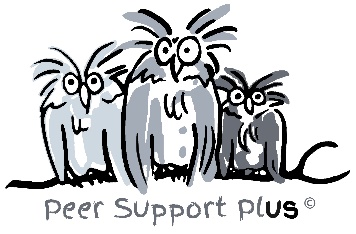 Applies to everyone engaged with Peer Support Plus.An Incident Report1 must be completed by you whenever our Policies require that you do so. Please see our Safeguarding Policy1 and Health and Safety Policy1. Do not delay reporting an Incident. If you are unable to fully complete the report below, communicate what you can now and add details later. Delegate only if unavoidable.Please complete an Incident Report1 if you feel it is appropriate to report something that happened, or something you observed, which you judge might present an unassessed or unmanaged risk that could potentially harm any person, or the charity Peer Support Plus.[Continue on a separate sheet if needed]If a person was physically injured, or First Aid was offered to them: [otherwise leave blank]Safeguarding Concerns and Serious incidents must be reported immediately they occur (see Notes below). If you haven’t already done so, please report this Incident to our Safeguarding Concerns Officer2 or Principal Health and Safety Officer3 as urgently as you judge is appropriate to the harm or risk. Following pages to be completed by our Safeguarding Concerns Officer2 or our Principal Health and Safety Officer3 as appropriate.[Continue on a separate sheet if needed]Notes 1 available on our website peersupportplus.orgIf the Nature of the Incident is:2 Safeguarding Concern or an Alert about the possible support needs of a Peer, Volunteer or Employee? Report to our Safeguarding Concerns Officer:Lisa Bamford [Chair of Trustees]Tel. 07811 126 491Email chair@peersupportplus.org   Peer Support Plus, Safeguarding Concerns Officer c/o 2 Woodlands Park Grove, Leeds, LS28 8LY [our registered address]3 Serious, First Aid, Near miss, Risk, or an Alert that suggests a Risk Assessment may be needed? Report the incident to our Principal Health and Safety Officer:Lisa Bamford [Chair of Trustees]Tel. 07811 126 491Email chair@peersupportplus.org   Peer Support Plus, Principal Health and Safety Officerc/o 2 Woodlands Park Grove, Leeds, LS28 8LY [our registered address]End  Nature of the Incident R  Nature of the Incident RSafeguarding Concern – Action demanded by Safeguarding Policy1 when any form of communication indicates a concern that a child, or someone who may be an Adult at Risk, may be at risk of harm or abuse.Serious – Injury to a person warranting treatment by a medical professional; or damage to property requiring scrappage or an expert to repair it safely.First Aid – Injury to a person warranting attention from a First Aider’Near miss – Any event not resulting in harm that had the potential to cause harm to a person; or damage to property requiring rearrangement, reassembly or replacement of parts by a non-expert.Risk – Something you noticed that appears to have the potential to result in harm if not avoided or managed.Alert – Something communicated during Group or Team work which suggests a Risk Assessment may be required; or that a Peer, Volunteer or Employee may possibly be in need of signposting towards additional support. Your Name R  Date today R How may you be contacted R [Telephone number, Email, Postal address?] How may you be contacted R [Telephone number, Email, Postal address?] Name(s) of Person(s) injured or involved R  Date of Incident R Location of Incident R [If appropriate please attach photographs and/or a sketch plan] Location of Incident R [If appropriate please attach photographs and/or a sketch plan] Were you present when the incident happened? R   Yes   No Were you present when the incident happened? R   Yes   No Name all other persons present when the incident happened or who     became involved while the incident was ongoing R Name all other persons present when the incident happened or who     became involved while the incident was ongoing R Describe the Incident R [For examples: what was observed or being said; tasks being performed;  sequence of events leading up to, during, and immediately following the incident.] Describe the Incident R [For examples: what was observed or being said; tasks being performed;  sequence of events leading up to, during, and immediately following the incident.] Describe the injury sustained R Describe the injury sustained R Cause of Injury or need for First Aid R Did you  Observe or  Judge? Cause of Injury or need for First Aid R Did you  Observe or  Judge? Was the injured person treated? R  Yes  No If Yes R, Name the First Aider, medical professional, service or hospital: Was the injured person treated? R  Yes  No If Yes R, Name the First Aider, medical professional, service or hospital:  No medical attention required R    No medical attention desired R  No medical attention required R    No medical attention desired R Signed by person injured R Date signed RWhat actions were taken? R [Journal]What actions were taken? R [Journal]What actions were taken? R [Journal]ActionsBy whomDateWhat can be done that will prevent this happening again? RIf this cannot reasonably be prevented from happening again, what can be done to mitigate the risk to an acceptable level? R [Risk Assessment]What can be done that will prevent this happening again? RIf this cannot reasonably be prevented from happening again, what can be done to mitigate the risk to an acceptable level? R [Risk Assessment] Name(s) of Person(s) who agreed to   implement recommendations above R Agreed Date by when these     recommendations will have been  implemented R Are there any significant differences between the recommendations above  and the mitigations implemented? R Are there any significant differences between the recommendations above  and the mitigations implemented? R Date mitigations were implemented R Date Incident Report closed R Signed